DATUM: Četrtek, 21. 5. 2020PREDMET: MAT RAZRED: 5. aSPOZNAVAMNAVODILA ZA DELOMOJI IZDELKIDELJENJEPisno deljenje – z enomestnim deliteljemDelimo števila, ki imajo na koncu ničle.Dober dan! Najprej evalvacija dela prejšnje ure:Pisno deljenje z enomestnim deliteljemZapis v zvezek:DELJENJE – pisno deljenje z enomestnim deliteljemDelim večkratnike delitelja:42 : 6 = 7   ker je  7  .  6 = 4264 : 8 = 8   ker je  8  .  8 =  6472 : 9 = 8   ker je  8  .  9  = 72Deljenje se izide.  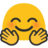 Delimo števila, ki imajo na koncu ničle450 : 50 = 45 : 5 = 9 Ker imata delitelj in deljenec enako število ničel, jih črtamo in nadaljujemo z deljenjem.630 : 7 = 90  630 : 70 = 63 : 7 = 9 6 300 : 70 = 630 : 7 = 906 300 : 700 = 63 : 7 = 963 000 : 700 = 630 : 7 = 90Odpraviš ničle v delitelju in deljencu. POZOR! – samo toliko ničel, kot jih ima delitelj, nato opraviš deljenje.Preverjam, kaj že vem?In kaj že veš?Si morda naletel/-a na težave?Pripravi vprašanja – pogovor na video seji.Ne pozabi zapisati in poslati evalvacijo.Pripravi zvezek in izdelaj (prepiši) zapis o deljenju z enomestnim deliteljemPrepiši in dodaj še nekaj svojih primerov (2 – 3).Lahko preizkusiš.Dodaj še nekaj svojih priDN: Vaja v deljenju z enomestnim deliteljem.Uporabi:Učbenik str. 108 – preglej zglede, nato reši naloge 1.2.3 in 4.DELJENJEPisno deljenje – z enomestnim deliteljemDelimo števila, ki imajo na koncu ničle.Dober dan! Najprej evalvacija dela prejšnje ure:Pisno deljenje z enomestnim deliteljemZapis v zvezek:DELJENJE – pisno deljenje z enomestnim deliteljemDelim večkratnike delitelja:42 : 6 = 7   ker je  7  .  6 = 4264 : 8 = 8   ker je  8  .  8 =  6472 : 9 = 8   ker je  8  .  9  = 72Deljenje se izide.  Delimo števila, ki imajo na koncu ničle450 : 50 = 45 : 5 = 9 Ker imata delitelj in deljenec enako število ničel, jih črtamo in nadaljujemo z deljenjem.630 : 7 = 90  630 : 70 = 63 : 7 = 9 6 300 : 70 = 630 : 7 = 906 300 : 700 = 63 : 7 = 963 000 : 700 = 630 : 7 = 90Odpraviš ničle v delitelju in deljencu. POZOR! – samo toliko ničel, kot jih ima delitelj, nato opraviš deljenje.Preverjam, kaj že vem?In kaj že veš?Si morda naletel/-a na težave?Pripravi vprašanja – pogovor na video seji.Ne pozabi zapisati in poslati evalvacijo.Pripravi zvezek in izdelaj (prepiši) zapis o deljenju z enomestnim deliteljemPrepiši in dodaj še nekaj svojih primerov (2 – 3).Lahko preizkusiš.Dodaj še nekaj svojih priDN: Vaja v deljenju z enomestnim deliteljem.Uporabi:Učbenik str. 108 – preglej zglede, nato reši naloge 1.2.3 in 4.DELJENJEPisno deljenje – z enomestnim deliteljemDelimo števila, ki imajo na koncu ničle.Dober dan! Najprej evalvacija dela prejšnje ure:Pisno deljenje z enomestnim deliteljemZapis v zvezek:DELJENJE – pisno deljenje z enomestnim deliteljemDelim večkratnike delitelja:42 : 6 = 7   ker je  7  .  6 = 4264 : 8 = 8   ker je  8  .  8 =  6472 : 9 = 8   ker je  8  .  9  = 72Deljenje se izide.  Delimo števila, ki imajo na koncu ničle450 : 50 = 45 : 5 = 9 Ker imata delitelj in deljenec enako število ničel, jih črtamo in nadaljujemo z deljenjem.630 : 7 = 90  630 : 70 = 63 : 7 = 9 6 300 : 70 = 630 : 7 = 906 300 : 700 = 63 : 7 = 963 000 : 700 = 630 : 7 = 90Odpraviš ničle v delitelju in deljencu. POZOR! – samo toliko ničel, kot jih ima delitelj, nato opraviš deljenje.Preverjam, kaj že vem?In kaj že veš?Si morda naletel/-a na težave?Pripravi vprašanja – pogovor na video seji.Ne pozabi zapisati in poslati evalvacijo.Pripravi zvezek in izdelaj (prepiši) zapis o deljenju z enomestnim deliteljemPrepiši in dodaj še nekaj svojih primerov (2 – 3).Lahko preizkusiš.Dodaj še nekaj svojih priDN: Vaja v deljenju z enomestnim deliteljem.Uporabi:Učbenik str. 108 – preglej zglede, nato reši naloge 1.2.3 in 4.DELJENJEPisno deljenje – z enomestnim deliteljemDelimo števila, ki imajo na koncu ničle.Dober dan! Najprej evalvacija dela prejšnje ure:Pisno deljenje z enomestnim deliteljemZapis v zvezek:DELJENJE – pisno deljenje z enomestnim deliteljemDelim večkratnike delitelja:42 : 6 = 7   ker je  7  .  6 = 4264 : 8 = 8   ker je  8  .  8 =  6472 : 9 = 8   ker je  8  .  9  = 72Deljenje se izide.  Delimo števila, ki imajo na koncu ničle450 : 50 = 45 : 5 = 9 Ker imata delitelj in deljenec enako število ničel, jih črtamo in nadaljujemo z deljenjem.630 : 7 = 90  630 : 70 = 63 : 7 = 9 6 300 : 70 = 630 : 7 = 906 300 : 700 = 63 : 7 = 963 000 : 700 = 630 : 7 = 90Odpraviš ničle v delitelju in deljencu. POZOR! – samo toliko ničel, kot jih ima delitelj, nato opraviš deljenje.Preverjam, kaj že vem?In kaj že veš?Si morda naletel/-a na težave?Pripravi vprašanja – pogovor na video seji.Ne pozabi zapisati in poslati evalvacijo.Pripravi zvezek in izdelaj (prepiši) zapis o deljenju z enomestnim deliteljemPrepiši in dodaj še nekaj svojih primerov (2 – 3).Lahko preizkusiš.Dodaj še nekaj svojih priDN: Vaja v deljenju z enomestnim deliteljem.Uporabi:Učbenik str. 108 – preglej zglede, nato reši naloge 1.2.3 in 4.DELJENJEPisno deljenje – z enomestnim deliteljemDelimo števila, ki imajo na koncu ničle.Dober dan! Najprej evalvacija dela prejšnje ure:Pisno deljenje z enomestnim deliteljemZapis v zvezek:DELJENJE – pisno deljenje z enomestnim deliteljemDelim večkratnike delitelja:42 : 6 = 7   ker je  7  .  6 = 4264 : 8 = 8   ker je  8  .  8 =  6472 : 9 = 8   ker je  8  .  9  = 72Deljenje se izide.  Delimo števila, ki imajo na koncu ničle450 : 50 = 45 : 5 = 9 Ker imata delitelj in deljenec enako število ničel, jih črtamo in nadaljujemo z deljenjem.630 : 7 = 90  630 : 70 = 63 : 7 = 9 6 300 : 70 = 630 : 7 = 906 300 : 700 = 63 : 7 = 963 000 : 700 = 630 : 7 = 90Odpraviš ničle v delitelju in deljencu. POZOR! – samo toliko ničel, kot jih ima delitelj, nato opraviš deljenje.Preverjam, kaj že vem?In kaj že veš?Si morda naletel/-a na težave?Pripravi vprašanja – pogovor na video seji.Ne pozabi zapisati in poslati evalvacijo.Pripravi zvezek in izdelaj (prepiši) zapis o deljenju z enomestnim deliteljemPrepiši in dodaj še nekaj svojih primerov (2 – 3).Lahko preizkusiš.Dodaj še nekaj svojih priDN: Vaja v deljenju z enomestnim deliteljem.Uporabi:Učbenik str. 108 – preglej zglede, nato reši naloge 1.2.3 in 4.DELJENJEPisno deljenje – z enomestnim deliteljemDelimo števila, ki imajo na koncu ničle.Dober dan! Najprej evalvacija dela prejšnje ure:Pisno deljenje z enomestnim deliteljemZapis v zvezek:DELJENJE – pisno deljenje z enomestnim deliteljemDelim večkratnike delitelja:42 : 6 = 7   ker je  7  .  6 = 4264 : 8 = 8   ker je  8  .  8 =  6472 : 9 = 8   ker je  8  .  9  = 72Deljenje se izide.  Delimo števila, ki imajo na koncu ničle450 : 50 = 45 : 5 = 9 Ker imata delitelj in deljenec enako število ničel, jih črtamo in nadaljujemo z deljenjem.630 : 7 = 90  630 : 70 = 63 : 7 = 9 6 300 : 70 = 630 : 7 = 906 300 : 700 = 63 : 7 = 963 000 : 700 = 630 : 7 = 90Odpraviš ničle v delitelju in deljencu. POZOR! – samo toliko ničel, kot jih ima delitelj, nato opraviš deljenje.Preverjam, kaj že vem?In kaj že veš?Si morda naletel/-a na težave?Pripravi vprašanja – pogovor na video seji.Ne pozabi zapisati in poslati evalvacijo.Pripravi zvezek in izdelaj (prepiši) zapis o deljenju z enomestnim deliteljemPrepiši in dodaj še nekaj svojih primerov (2 – 3).Lahko preizkusiš.Dodaj še nekaj svojih priDN: Vaja v deljenju z enomestnim deliteljem.Uporabi:Učbenik str. 108 – preglej zglede, nato reši naloge 1.2.3 in 4.DELJENJEPisno deljenje – z enomestnim deliteljemDelimo števila, ki imajo na koncu ničle.Dober dan! Najprej evalvacija dela prejšnje ure:Pisno deljenje z enomestnim deliteljemZapis v zvezek:DELJENJE – pisno deljenje z enomestnim deliteljemDelim večkratnike delitelja:42 : 6 = 7   ker je  7  .  6 = 4264 : 8 = 8   ker je  8  .  8 =  6472 : 9 = 8   ker je  8  .  9  = 72Deljenje se izide.  Delimo števila, ki imajo na koncu ničle450 : 50 = 45 : 5 = 9 Ker imata delitelj in deljenec enako število ničel, jih črtamo in nadaljujemo z deljenjem.630 : 7 = 90  630 : 70 = 63 : 7 = 9 6 300 : 70 = 630 : 7 = 906 300 : 700 = 63 : 7 = 963 000 : 700 = 630 : 7 = 90Odpraviš ničle v delitelju in deljencu. POZOR! – samo toliko ničel, kot jih ima delitelj, nato opraviš deljenje.Preverjam, kaj že vem?In kaj že veš?Si morda naletel/-a na težave?Pripravi vprašanja – pogovor na video seji.Ne pozabi zapisati in poslati evalvacijo.Pripravi zvezek in izdelaj (prepiši) zapis o deljenju z enomestnim deliteljemPrepiši in dodaj še nekaj svojih primerov (2 – 3).Lahko preizkusiš.Dodaj še nekaj svojih priDN: Vaja v deljenju z enomestnim deliteljem.Uporabi:Učbenik str. 108 – preglej zglede, nato reši naloge 1.2.3 in 4.O reševanju se bomo pogovorili na video seji – danes ob 10.00 uri.NAMENI UČENJA:Učim se: O strategiji pisnega deljenja.Deliti z enomestnim deliteljem.O strategiji deljenja števil, ki imajo na koncu ničle.KRITERIJI USPEŠNOSTI                         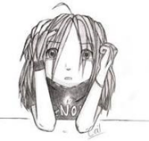 Uspešen/-a bom, ko bom:Poznal/-a imena členov deljenja.Poznal/-a postopek pisnega deljenja z enomestnim deliteljem.Poznala postopek deljenja števil, ki imajo na koncu ničle.Uspešno delo ti želim.Učiteljica MajdaOVREDNOTI SVOJE DELO Kaj sem se danes novega naučil/-a? Kaj mi je šlo dobro? Kako sem se počutil pri delu po napisanih navodilih? Bi kaj želel/-a predlagati?